En vertu de la Constitution (Genève, 1992), un Etat Membre de l'Union n'a plus qualité pour voter:a)	à compter du 1er juillet 1996, lorsque, en tant qu'Etat Membre signataire (S), il n'a pas déposé d'instrument de ratification, d'acceptation ou d'approbation de la Constitution et de la Convention de l'UIT (Genève, 1992) (voir le numéro 210 de la Constitution); oub)	à compter du 1er juillet 1994, lorsque, en tant qu'Etat Membre non signataire (NS), il n'a pas déposé d'instrument d'adhésion à la Constitution et à la Convention de l'UIT (voir le numéro 212 de la Constitution); ouc)	lorsqu'il est en retard dans ses paiements à l'Union (A), tant que le montant de ses arriérés est égal ou supérieur au montant des contributions dues pour les deux années précédentes (voir le numéro 169 de la Constitution et la Résolution 41 (Rév. Busan, 2014)).Pour l'une quelconque des raisons qui précèdent et jusqu'à ce que la situation soit rectifiée, les 10 Etats Membres suivants n'auront pas le droit de vote:______________Conférence mondiale des radiocommunications (CMR-15)
Genève, 2-27 novembre 2015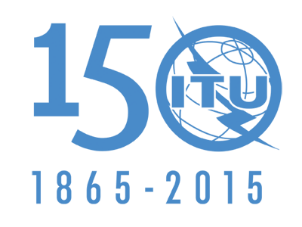 UNION INTERNATIONALE DES TÉLÉCOMMUNICATIONSSÉANCE PLÉNIÈRERévision 5 du
Document 24-F27 novembre 2015Original: anglaisNote du Secrétaire généralNote du Secrétaire généralPerte du droit de vote 
(Situation au 27 novembre 2015)Perte du droit de vote 
(Situation au 27 novembre 2015)Etats Membres
(dans l'ordre alphabétique français)S = signataire
NS = non signataireA = présentant des arriérés dans ses paiements à l'UnionAntigua-et-BarbudaNSACongo (Rép. du)–ADominique–ALibéria–AMarshall (Iles)–ANauruNSASaint-Kitts-et-Nevis–ASaint-Vincent-et-les-Grenadines–ASalomon (Iles)NS–Somalie–A